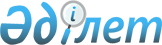 О внесении изменений в решение Капшагайского городского маслихата от 19 декабря 2014 года № 42-174 "О бюджете города Капшагай на 2015-2017 годы"
					
			Утративший силу
			
			
		
					Решение Капшагайского городского маслихата Алматинской области от 09 декабря 2015 года № 56-227. Зарегистрировано Департаментом юстиции Алматинской области 14 декабря 2015 года № 3623. Утратило силу решением Капшагайского городского маслихата Алматинской области от 19 мая 2016 года № 4-23      Сноска. Утратило силу решением Капшагайского городского маслихата Алматинской области от 19.05.2016 № 4-23.

      В соответствии с пунктом 5 статьи 109 Бюджетного кодекса Республики Казахстан от 4 декабря 2008 года, подпунктом 1) пункта 1 статьи 6 Закона Республики Казахстан от 23 января 2001 года "О местном государственном управлении и самоуправлении в Республике Казахстан", маслихат города Капшагай РЕШИЛ:

      1. Внести в решение Капшагайского городского маслихата от 19 декабря 2014 года № 42-174 "О бюджете города Капшагай на 2015-2017 годы" (зарегистрированного в Реестре государственной регистрации нормативных правовых актов 26 декабря 2014 года № 2979, опубликованного в газете "Нурлы олке" от 03 января 2015 года № 01-02 (306-307), в решение Капшагайского городского маслихата от 06 февраля 2015 года № 45-191 "О внесении изменений в решение Капшагайского городского маслихата от 19 декабря 2014 года № 42-174 "О бюджете города Капшагай на 2015-2017 годы" (зарегистрированного в Реестре государственной регистрации нормативных правовых актов 17 февраля 2015 года № 3058, опубликованного в газете "Нурлы олке" от 26 февраля № 09 (314), от 03 марта № 10-11 (315-316), от 21 марта 2015 года № 12-13 (317-318), в решение Капшагайского городского маслихата от 27 мая 2015 года № 49-202 "О внесении изменений в решение Капшагайского городского маслихата от 19 декабря 2014 года № 42-174 "О бюджете города Капшагай на 2015-2017 годы" (зарегистрированного в Реестре государственной регистрации нормативных правовых актов 10 июня 2015 года № 3216, опубликованного в газете "Нурлы олке" от 20 июня № 25 (330), от 27 июня № 26 (331) 2015 года), в решение Капшагайского городского маслихата от 4 сентября 2015 года № 52-216 "О внесении изменений в решение Капшагайского городского маслихата от 19 декабря 2014 года № 42-174 "О бюджете города Капшагай на 2015-2017 годы" (зарегистрированного в Реестре государственной регистрации нормативных правовых актов 15 сентября 2015 года № 3416, опубликованного в газете "Нурлы олке" от 23 сентября № 39 (344), от 2 октября 2015 года № 40 (345)), в решение Капшагайского городского маслихата от 6 ноября 2015 года № 55-226 "О внесении изменений и дополнений в решение Капшагайского городского маслихата от 19 декабря 2014 года № 42-174 "О бюджете города Капшагай на 2015-2017 годы" (зарегистрированного в Реестре государственной регистрации нормативных правовых актов 18 ноября 2015 года № 3566, опубликованного в газете "Нурлы олке" от 27 ноября 2015 года № 48 (353), следующие изменения:

      пункт 1 указанного решения изложить в новой редакции:

      "1. Утвердить бюджет города на 2015-2017 годы, согласно приложениям

      1, 2, 3 соответственно, в том числе на 2015 год в следующих объемах:

      1) доходы 5830185 тысяч тенге, в том числе:

      налоговые поступления 1266247 тысяч тенге;

      неналоговые поступления 54500 тысяч тенге;

      поступления от продажи основного капитала 66800 тысяч тенге;

      поступления трансфертов 4442638 тысяч тенге, в том числе:

      целевые текущие трансферты 2325683 тысячи тенге; 

      целевые трансферты на развитие 875010 тысяч тенге; 

      субвенции 1241945 тысяч тенге; 

      2) затраты 5803910 тысяч тенге; 

      3) чистое бюджетное кредитование 1249856 тысяч тенге, в том числе:

      бюджетные кредиты 1252865 тысяч тенге;

      погашение бюджетных кредитов 3009 тысяч тенге; 

      4) сальдо по операциям с финансовыми активами 42200 тысяч тенге; 

      5) дефицит (профицит) бюджета (-) 1265781 тысяча тенге; 

      6) финансирование дефицита (использование профицита) бюджета 1265781 тысяча тенге.".

      2. Приложение 1 к указанному решению изложить в новой редакции согласно приложению 1 к настоящему решению. 

      3. Контроль за исполнением настоящего решения возложить на постоянную комиссию городского маслихата "По социально-экономическому развитию, бюджету, производству, развитию малого и среднего предпринимательства".

      4. Возложить на руководителя государственного учреждения "Отдел экономики и бюджетного планирования города Капшагай" (по согласованию Сатыбалдиева А.Т.) опубликование настоящего решения после государственной регистрации в органах юстиции в официальных и периодических печатных изданиях, а также на интернет-ресурсе, определяемом Правительством Республики Казахстан и на интернет-ресурсе городского маслихата.

      5. Настоящее решение вводится в действие с 1 января 2015 года.

 Бюджет города Капшагай на 2015 год
					© 2012. РГП на ПХВ «Институт законодательства и правовой информации Республики Казахстан» Министерства юстиции Республики Казахстан
				
      Председатель сессии

      маслихата города Капшагай

С. Нуржанов

      Секретарь маслихата 

      города Капшагай

К. Ахметтаев
Приложение 1 к решению Капшагайского городского маслихата от 9 декабря 2015 года № 56-227 "О внесении изменений в решение Капшагайского городского маслихата от 19 декабря 2014 года № 42-174 "О бюджете города Капшагай на 2015-2017 годы"Приложение 1 утвержденное решением Капшагайского городского маслихата от 19 декабря 2014 года № 42-174 "О бюджете города Капшагай на 2015-2017 годы"Категория 

Категория 

Категория 

Категория 

Сумма,

тысяч

тенге

Класс 

Класс 

Класс 

Сумма,

тысяч

тенге

Подкласс 

Подкласс 

Сумма,

тысяч

тенге

 Наименование 

Сумма,

тысяч

тенге

I. Доходы 

5830185

1

Налоговые поступления

1266247

01

Подоходный налог

121255

2

Индивидуальный подоходный налог

121255

04

Hалоги на собственность

818106

1

Hалоги на имущество

574734

3

Земельный налог

124484

4

Hалог на транспортные средства

118138

5

Единый земельный налог

750

05

Внутренние налоги на товары, работы и услуги

307225

2

Акцизы

9500

3

Поступления за использование природных и других ресурсов

30000

4

Сборы за ведение предпринимательской и профессиональной деятельности

262985

5

Налог на игорный бизнес

4740

08

Обязательные платежи, взимаемые за совершение юридически значимых действий и (или) выдачу документов уполномоченными на то государственными органами или должностными лицами

19661

1

Государственная пошлина

19661

2

Неналоговые поступления

54500

01

Доходы от государственной собственности

13000

1

Поступления части чистого дохода коммунальных государственных предприятий

2000

5

Доходы от аренды имущества, находящегося в государственной собственности

11000

04

Штрафы, пени, взыскания, налагаемые государственными усреждениями, финансируемыми из государственного бюджета, а также содержащимися и финансируемыми из бюджета (сметы расходов) Национального Банка Республики Казахстан

31500

1

Штрафы, пени, санкции, взыскания, налагаемые государственными учреждениями, финансируемыми из государственного бюджета, а также содержащимися и финансируемыми из бюджета (сметы расходов) Национального Банка Республики Казахстан, за исключением поступлений от организаций нефтяного сектора 

31500

06

Прочие неналоговые поступления

10000

1

Прочие неналоговые поступления

10000

3

Поступления от продажи основного капитала

66800

03

Продажа земли и нематериальных активов

66800

1

Продажа земли

66800

4

Поступления трансфертов 

4442638

02

Трансферты из вышестоящих органов государственного управления

4442638

2

Трансферты из областного бюджета

4442638

Функциональная группа 

Функциональная группа 

Функциональная группа 

Функциональная группа 

Функциональная группа 

Сумма, тысяч тенге

Функциональная подгруппа 

Функциональная подгруппа 

Функциональная подгруппа 

Функциональная подгруппа 

Сумма, тысяч тенге

Администратор бюджетных программ 

Администратор бюджетных программ 

Администратор бюджетных программ 

Сумма, тысяч тенге

Программа 

Программа 

Сумма, тысяч тенге

Наименование 

Сумма, тысяч тенге

II.Затраты

5803910

01

Государственные услуги общего характера

161414

1

Представительные, исполнительные и другие органы, выполняющие общие функции государственного управления

133524

112

Аппарат маслихата района (города областного значения)

13831

001

Услуги по обеспечению деятельности маслихата района (города областного значения)

13636

003

Капитальные расходы государственного органа

195

122

Аппарат акима района (города областного значения)

82507

001

Услуги по обеспечению деятельности акима района (города областного значения)

80707

003

Капитальные расходы государственного органа

1800

123

Аппарат акима района в городе, города районного значения, поселка, села, сельского округа

37186

001

Услуги по обеспечению деятельности акима района в городе, города районного значения, поселка, села, сельского округа

36686

022

Капитальные расходы государственного органа

500

2

Финансовая деятельность

12637

452

Отдел финансов района (города областного значения)

12637

001

Услуги по реализации государственной политики в области исполнения бюджета и управления коммунальной собственностью района (города областного значения)

11473

003

Проведение оценки имущества в целях налогообложения

881

010

Приватизация, управление коммунальным имуществом, постприватизационная деятельность и регулирование споров, связанных с этим 

63

018

Капитальные расходы государственного органа

220

5

Планирование и статистическая деятельность

15253

453

Отдел экономики и бюджетного планирования района (города областного значения)

15253

001

Услуги по реализации государственной политики в области формирования и развития экономической политики, системы государственного планирования (города областного значения)

15118

004

Капитальные расходы государственного органа

135

02

Оборона

98189

1

Военные нужды

2021

122

Аппарат акима района (города областного значения)

2021

005

Мероприятия в рамках исполнения всеобщей воинской обязанности

2021

2

Организация работы по чрезвычайным ситуациям

96168

122

Аппарат акима района (города областного значения)

96168

006

Предупреждение и ликвидация чрезвычайных ситуаций масштаба района (города областного значения)

95586

007

Мероприятия по профилактике и тушению степных пожаров районного (городского) масштаба, а также пожаров в населенных пунктах, в которых не созданы органы государственной противопожарной службы

582

03

Общественный порядок, безопасность, правовая, судебная, уголовно-исполнительная деятельность

22760

9

Прочие услуги в области общественного порядка и безопасности

22760

485

Отдел пассажирского транспорта и автомобильных дорог района (города областного значения)

22760

021

Обеспечение безопасности дорожного движения в населенных пунктах

22760

04

Образование

2412591

1

Дошкольное воспитание и обучение

353226

464

Отдел образования района (города областного значения)

353226

009

Обеспечение деятельности организаций дошкольного воспитания и обучения

133850

040

Реализация государственного образовательного заказа в дошкольных организациях образования

219376

2

Начальное, основное среднее и общее среднее образование

1656126

123

Аппарат акима района в городе, города районного значения, поселка, села, сельского округа

429

005

Организация бесплатного подвоза учащихся до школы и обратно в аульной (сельской) местности

429

464

Отдел образования района (города областного значения)

1556105

003

Общеобразовательное обучение

1501021

006

Дополнительное образование для детей

55084

465

Отдел физической культуры и спорта района (города областного значения)

99592

017

Дополнительное образование для детей и юношества по спорту

99592

9

Прочие услуги в области образования

403239

464

Отдел образования района (города областного значения)

274863

001

Услуги по реализации государственной политики на местном уровне в области образования 

10478

004

Информатизация системы образования в государственных учреждениях образования района (города областного значения)

12000

005

Приобретение и доставка учебников, учебно-методических комплексов для государственных учреждений образования района (города областного значения)

63079

007

Проведение школьных олимпиад, внешкольных мероприятий и конкурсов районного (городского) масштаба

1314

015

Ежемесячная выплата денежных средств опекунам (попечителям) на содержание ребенка-сироты (детей-сирот), и ребенка (детей), оставшегося без попечения родителей

30659

022

Выплата единовременных денежных средств казахстанским гражданам, усыновившим (удочерившим) ребенка (детей)-сироту и ребенка (детей), оставшегося без попечения родителей

298

067

Капитальные расходы подведомственных государственных учреждений и организаций

157035

467

Отдел строительства района (города областного значения)

128376

037

Строительство и реконструкция объектов образования

128376

06

Социальная помощь и социальное обеспечение

160652

1

Социальное обеспечение

844

464

Отдел образования района (города областного значения)

844

030

Содержание ребенка (детей), переданного патронатным воспитателям

844

2

Социальная помощь

133391

451

Отдел занятости и социальных программ района (города областного значения)

133391

002

Программа занятости

38439

004

Оказание социальной помощи на приобретение топлива специалистам здравоохранения, образования, социального обеспечения, культуры, спорта и ветеринарии в сельской местности в соответствии с законодательством Республики Казахстан

3786

005

Государственная адресная социальная помощь

2410

006

Оказание жилищной помощи

18783

007

Социальная помощь отдельным категориям нуждающихся граждан по решениям местных представительных органов

9012

010

Материальное обеспечение детей-инвалидов, воспитывающихся и обучающихся на дому

1291

014

Оказание социальной помощи нуждающимся гражданам на дому

18408

016

Государственные пособия на детей до 18 лет

3877

017

Обеспечение нуждающихся инвалидов обязательными гигиеническими средствами и предоставление услуг специалистами жестового языка, индивидуальными помощниками в соответствии с индивидуальной программой реабилитации инвалида

21000

052

Проведение мероприятий, посвященных семидесятилетию Победы в Великой Отечественной войне

16385

9

Прочие услуги в области социальной помощи и социального обеспечения

26417

451

Отдел занятости и социальных программ района (города областного значения)

25021

001

Услуги по реализации государственной политики на местном уровне в области обеспечения занятости и реализации социальных программ для населения

20786

011

Оплата услуг по зачислению, выплате и доставке пособий и других социальных выплат

961

050

Реализация Плана мероприятий по обеспечению прав и улучшению качества жизни инвалидов

3274

485

Отдел пассажирского транспорта и автомобильных дорог района (города областного значения)

1396

050

Реализация Плана мероприятий по обеспечению прав и улучшению качества жизни инвалидов

1396

07

Жилищно-коммунальное хозяйство

2376433

1

Жилищное хозяйство

132865

467

Отдел строительства района (города областного значения)

80454

003

Проектирование и (или) строительство, реконструкция жилья коммунального жилищного фонда

51356

004

Проектирование, развитие и (или) обустройство инженерно-коммуникационной инфраструктуры

29098

487

Отдел жилищно-коммунального хозяйства и жилищной инспекции района (города областного значения)

52411

001

Услуги по реализации государственной политики на местном уровне в области жилищно-коммунального хозяйства и жилищного фонда

10782

003

Капитальные расходы государственного органа

300

005

Организация сохранения государственного жилищного фонда

1711

032

Капитальные расходы подведомственных государственных учреждений и организаций

39618

2

Коммунальное хозяйство

1747843

487

Отдел жилищно-коммунального хозяйства и жилищной инспекции района (города областного значения)

1747843

015

Обеспечение бесперебойного теплоснабжения малых городов

1116863

016

Функционирование системы водоснабжения и водоотведения

7000

028

Развитие коммунального хозяйства

141202

029

Развитие системы водоснабжения и водоотведения 

482778

3

Благоустройство населенных пунктов

495725

123

Аппарат акима района в городе, города районного значения, поселка, села, сельского округа

1912

008

Освещение улиц населенных пунктов

1430

011

Благоустройство и озеленение населенных пунктов

482

487

Отдел жилищно-коммунального хозяйства и жилищной инспекции района (города областного значения)

493813

017

Обеспечение санитарии населенных пунктов

84298

025

Освещение улиц в населенных пунктах

22907

030

Благоустройство и озеленение населенных пунктов

382863

031

Содержание мест захоронений и захоронение безродных

3745

08

Культура, спорт, туризм и информационное пространство

137026

1

Деятельность в области культуры

17028

455

Отдел культуры и развития языков района (города областного значения)

17028

003

Поддержка культурно-досуговой работы

17028

2

Спорт

35170

465

Отдел физической культуры и спорта района (города областного значения)

35170

001

Услуги по реализации государственной политики на местном уровне в сфере физической культуры и спорта

4506

006

Проведение спортивных соревнований на районном (города областного значения) уровне

11059

007

Подготовка и участие членов сборных команд района (города областного значения) по различным видам спорта на областных спортивных соревнованиях

19605

3

Информационное пространство

16636

455

Отдел культуры и развития языков района (города областного значения)

16138

006

Функционирование районных (городских) библиотек

13177

007

Развитие государственного языка и других языков народа Казахстана

2961

456

Отдел внутренней политики района (города областного значения)

498

002

Услуги по проведению государственной информационной политики

498

9

Прочие услуги по организации культуры, спорта, туризма и информационного пространства

68192

455

Отдел культуры и развития языков района (города областного значения)

54750

001

Услуги по реализации государственной политики на местном уровне в области развития языков и культуры

4612

010

Капитальные расходы государственного органа

120

032

Капитальные расходы подведомственных государственных учреждений и организаций

50018

456

Отдел внутренней политики района (города областного значения)

13442

001

Услуги по реализации государственной политики на местном уровне в области информации, укрепления государственности и формирования социального оптимизма граждан

13442

10

Сельское, водное, лесное, рыбное хозяйство, особо охраняемые природные территории, охрана окружающей среды и животного мира, земельные отношения

79463

1

Сельское хозяйство

40591

453

Отдел экономики и бюджетного планирования района (города областного значения)

3099

099

Реализация мер по оказанию социальной поддержки специалистов

3099

462

Отдел сельского хозяйства района (города областного значения)

22218

001

Услуги по реализации государственной политики на местном уровне в сфере сельского хозяйства

22088

006

Капитальные расходы государственного органа

130

473

Отдел ветеринарии района (города областного значения)

15274

001

Услуги по реализации государственной политики на местном уровне в сфере ветеринарии

6734

006

Организация санитарного убоя больных животных

1200

007

Организация отлова и уничтожения бродячих собак и кошек

2000

008

Возмещение владельцам стоимости изымаемых и уничтожаемых больных животных, продуктов и сырья животного происхождения

4351

009

Проведение ветеринарных мероприятий по энзоотическим болезням животных

406

010

Проведение мероприятий по идентификации сельскохозяйственных животных

583

6

Земельные отношения

15888

463

Отдел земельных отношений района (города областного значения)

15888

001

Услуги по реализации государственной политики в области регулирования земельных отношений на территории района (города областного значения)

8872

006

Землеустройство, проводимое при установлении границ городов районного значения, районов в городе, поселков аулов (сел), аульных (сельских) округов

2016

007

Капитальные расходы государственного органа

5000

9

Прочие услуги в области сельского, водного, лесного, рыбного хозяйства, охраны окружающей среды и земельных отношений

22984

473

Отдел ветеринарии района (города областного значения)

22984

011

Проведение противоэпизоотических мероприятий

22984

11

Промышленность, архитектурная, градостроительная и строительная деятельность

17428

2

Архитектурная, градостроительная и строительная деятельность

17428

467

Отдел строительства района (города областного значения)

10917

001

Услуги по реализации государственной политики на местном уровне в области строительства

9817

017

Капитальные расходы государственного органа

1100

468

Отдел архитектуры и градостроительства района (города областного значения)

6511

001

Услуги по реализации государственной политики в области архитектуры и градостроительства на местном уровне 

6211

004

Капитальные расходы государственного органа

300

12

Транспорт и коммуникации

174456

1

Автомобильный транспорт

168449

485

Отдел пассажирского транспорта и автомобильных дорог района (города областного значения)

168449

023

Обеспечение функционирования автомобильных дорог

168449

9

Прочие услуги в сфере транспорта и коммуникации

6007

485

Отдел пассажирского транспорта и автомобильных дорог района (города областного значения)

6007

001

Услуги по реализации государственной политики на местном уровне в области пассажирского транспорта и автомобильных дорог 

5612

003

Капитальные расходы государственного органа

395

13

Прочие

24959

3

Поддержка предпринимательской деятельности и защита конкуренции

6867

469

Отдел предпринимательства района (города областного значения)

6867

001

Услуги по реализации государственной политики на местном уровне в области развития предпринимательства

6867

9

Прочие

18092

123

Аппарат акима района в городе, города районного значения, поселка, села, сельского округа

12608

040

Реализация мер по содействию экономическому развитию регионов в рамках Программы "Развитие регионов" 

12608

452

Отдел финансов района (города областного значения)

5484

012

Резерв местного исполнительного органа района (города областного значения)

5484

14

Обслуживание долга

188

1

Обслуживание долга

188

452

Отдел финансов района (города областного значения)

188

013

Обслуживание долга местных исполнительных органов по выплате вознаграждений и иных платежей по займам из областного бюджета

188

15

Трансферты

138351

1

Трансферты

138351

452

Отдел финансов района (города областного значения)

138351

006

Возврат неиспользованных (недоиспользованных) целевых трансфертов

5925

007

Бюджетные изъятия

132000

051

Трансферты органам местного самоуправления

426

 Функциональная группа 

 Функциональная группа 

 Функциональная группа 

 Функциональная группа 

 Функциональная группа 

Сумма, тысяч тенге

Функциональная подгруппа 

Функциональная подгруппа 

Функциональная подгруппа 

Функциональная подгруппа 

Сумма, тысяч тенге

Администратор бюджетных программ 

Администратор бюджетных программ 

Администратор бюджетных программ 

Сумма, тысяч тенге

Программа

Программа

Сумма, тысяч тенге

Наименование

Сумма, тысяч тенге

III. Чистое бюджетное кредитование

1249856

Бюджетные кредиты

1252865

07

Жилищно-коммунальное хозяйство

1240973

1

Жилищное хозяйство

1240973

487

Отдел жилищно-коммунального хозяйства и жилищной инспекции района (города областного значения)

1240973

053

Кредитование участников на реконструкцию и строительство систем тепло-, водоснабжения и водоотведения

1240973

10

Сельское, водное, лесное, рыбное хозяйство, особо охраняемые природные территории, охрана окружающей среды и животного мира, земельные отношения

11892

1

Сельское хозяйство

11892

453

Отдел экономики и бюджетного планирования района (города областного значения)

11892

006

Бюджетные кредиты для реализации мер социальной поддержки специалистов

11892

Категория

Категория

Категория

Категория

Сумма,

тысяч

тенге

 

Класс 

Класс 

Класс 

Сумма,

тысяч

тенге

 

Подкласс 

Подкласс 

Сумма,

тысяч

тенге

 

Наименование

Сумма,

тысяч

тенге

 

5

Погашение бюджетных кредитов

3009

01

Погашение бюджетных кредитов

3009

1

Погашение бюджетных кредитов, выданных из государственного бюджета

3009

Функциональная группа 

Функциональная группа 

Функциональная группа 

Функциональная группа 

Функциональная группа 

Сумма, тысяч тенге

Функциональная подгруппа 

Функциональная подгруппа 

Функциональная подгруппа 

Функциональная подгруппа 

Сумма, тысяч тенге

Администратор бюджетных программ 

Администратор бюджетных программ 

Администратор бюджетных программ 

Сумма, тысяч тенге

Программа 

Программа 

Сумма, тысяч тенге

Наименование

Сумма, тысяч тенге

ІҮ. Сальдо по операциям с финансовыми активами

42200

Приобретение финансовых активов

42200

07

Жилищно-коммунальное хозяйство

38200

1

Жилищное хозяйство

38200

487

Отдел жилищно-коммунального хозяйства и жилищной инспекции района (города областного значения)

38200

060

Увеличение уставных капиталов специализированных уполномоченных организаций

38200

13

Прочие

4000

9

Прочие

4000

456

Отдел внутренней политики района (города областного значения)

4000

065

Формирование или увеличение уставного капитала юридических лиц

4000

Категория

Категория

Категория

Категория

Сумма,

тысяч

тенге

 

Класс 

Класс 

Класс 

Сумма,

тысяч

тенге

 

Подкласс 

Подкласс 

Сумма,

тысяч

тенге

 

Наименование

Сумма,

тысяч

тенге

 

Y. Дефицит (профицит) бюджета

-1265781

YI. Финансирование дефицита (использование профицита) бюджета

1265781

7

Поступления займов

1252865

01

Внутренние государственные займы

1252865

2

Договора займов

1252865

Функциональная группа

Функциональная группа

Функциональная группа

Функциональная группа

Функциональная группа

Сумма, тысяч тенге

Функциональная подгруппа 

Функциональная подгруппа 

Функциональная подгруппа 

Функциональная подгруппа 

Сумма, тысяч тенге

Администратор бюджетных программ 

Администратор бюджетных программ 

Администратор бюджетных программ 

Сумма, тысяч тенге

Программа 

Программа 

Сумма, тысяч тенге

 Наименование

Сумма, тысяч тенге

16

Погашение займов

3011

1

Погашение займов

3011

452

Отдел финансов района (города областного значения)

3011

008

Погашение долга местного исполнительного органа перед вышестоящим бюджетом

3009

021

Возврат неиспользованных бюджетных кредитов, выданных из местного бюджета

2

Категория

Категория

Категория

Категория

Сумма,

тысяч

тенге

Класс 

Класс 

Класс 

Сумма,

тысяч

тенге

Подкласс 

Подкласс 

Сумма,

тысяч

тенге

Наименование

Сумма,

тысяч

тенге

8

Используемые остатки бюджетных средств

15927

01

Остатки бюджетных средств

15927

1

Свободные остатки бюджетных средств

15927

